HAPPI  HOLIDAY GIVING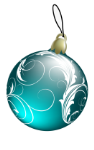 If your family could use assistance in providing for your children this holiday season, the Warm Springs Health And Promotion Prevention Initiative (HAPPI)is a resource that can helpdApplication For families in need - an application can be completed for each child 0-18 years of age.  Application needs to be completed by the legal parent/guardian with physical custody of children who reside on or near the Warm Springs Reservation.Completed applications should be turned in at the Warm Springs Library at the Family Resource Center by Friday, December 6, 2019.GIFTS CAN BE PICKED UP: Thursday, 12/19/19 9am - 7pm and Friday 12/20/19 12-5pm at the Warm Springs Youth Center Gym (Old Elementary)By completing this application, I agree I will be available to pick up items on the designated dates and times.  I understand that the items indicated on the wish list are only suggestions and may be substitute with something else and that there is no guarantee to the quantity or quality of items that I may receive.__________________________________	____________________________________	______________Printed Name				Signature					DateChild’s First NameChild’s Last NameChild’s Last NameAge:Male/Female:Parent/Guardian Name:Parent/Guardian Name:Contact Phone Number:Contact Phone Number:Contact Phone Number:Physical AddressPhysical AddressAdditional Phone Number:Additional Phone Number:Additional Phone Number:Email Address:Email Address:County of ResidenceCounty of ResidenceCounty of ResidencePlease list a few toys or items on your child’s WISH LIST.  We cannot guarantee that items on the list will be available but we will try.  There is a $25 maximum value.  Only one item per child.  No Gift Cards.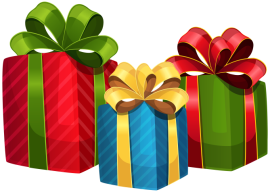 Please list a few toys or items on your child’s WISH LIST.  We cannot guarantee that items on the list will be available but we will try.  There is a $25 maximum value.  Only one item per child.  No Gift Cards.Please list a few toys or items on your child’s WISH LIST.  We cannot guarantee that items on the list will be available but we will try.  There is a $25 maximum value.  Only one item per child.  No Gift Cards.Please list a few toys or items on your child’s WISH LIST.  We cannot guarantee that items on the list will be available but we will try.  There is a $25 maximum value.  Only one item per child.  No Gift Cards.Please list a few toys or items on your child’s WISH LIST.  We cannot guarantee that items on the list will be available but we will try.  There is a $25 maximum value.  Only one item per child.  No Gift Cards.